Lisburn City Swimming Club TrophiesNEW AWARDSSeason 01/09/18 - 31/08/19Season 01/09/18 - 31/08/19Group AA2010 and youngerGroup A2008/2009Group B2007/2006Group C2005/2004Group D2003 and older2016-20172017-20182018-2019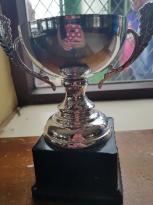 Minis Girls (AA) CupAwarded to winner of Club ChampionshipPresented by 
Barry ClementsKarolina TomasiewiczZara Hopkins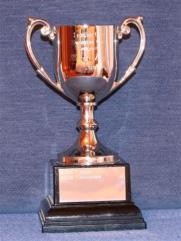 Minis Boys (AA) CupAwarded to winner of 
Club ChampionshipPresented by 
Barry ClementsBen BickerstaffLuke Coleman*Harry McGlashan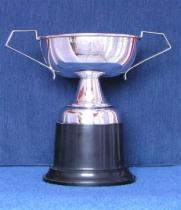 Girls Group A TrophyAwarded to winner of 
Club ChampionshipPresented by 
Travan Engineering Ltd 1980Moya 
O’KaneEmily Coleman*Zara Hopkins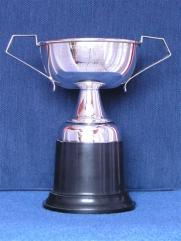 Boys Group A TrophyAwarded to winner of 
Club Championship Presented by 
Travan Engineering LtdBryn FitzpatrickAlfie ShaweBenjamin Bickerstaffe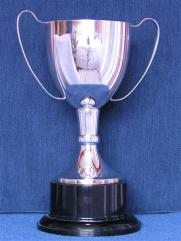 Junior Girls (B) TrophyAwarded to winner of 
Club ChampionshipPresented by 
Lisburn LionsCara Campbell O’NeillCara ONeill- CampbellMoya O’Kane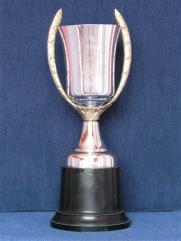 Junior Boys (B) TrophyAwarded to winner of 
Club ChampionshipPresented by 
Lisburn LionsNoah PootsDylan RegisteBryn Fitzpatrick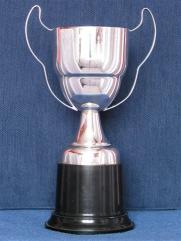 Girls Group C TrophyAwarded to winner of 
Club ChampionshipPresented by 
Travan Engineering Ltd 1980Nadine PollockSasha Quinn / Andrea CoxAva McNamara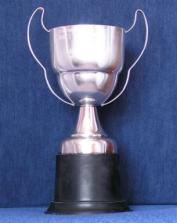 Boys Group C TrophyAwarded to winner of 
Club ChampionshipPresented by 
Albert Brown B.E.M.Dylan GriffithsDaniel MulhollandDylan Registe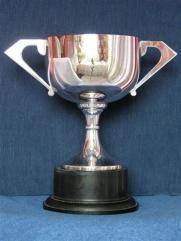 Senior Boys (D) TrophyAwarded to winner of 
Club ChampionshipPresented by 
Crazy Prices N.I. LtdNathan JenningsJamie AlisonDaniel Mulholland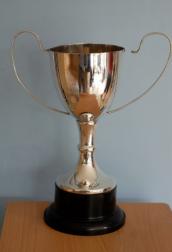 Senior Girls (D) TrophyAwarded to winner of 
Club ChampionshipPresented by 
McCall Travel, 1975Fiona CashSarah McCrackenAndrea Cox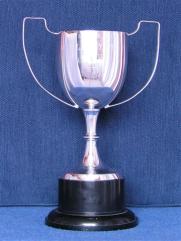 Alan Lyttle Cup for BoysAwarded to the male swimmers scoring the most points in the Teletots. In 2011 this became the AquasprintsFinlay SlatteryBen BickerstaffHarry McGlashanAlan Lyttle Cup for GirlsAwarded to the male swimmers scoring the most points in the Teletots. In 2011 this became the AquasprintsCara Campbel O’NeillZara HopkinsZara Hopkins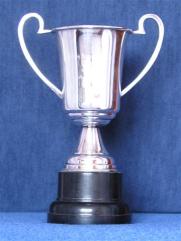 D. Lambe Cup (female)2019: Awarded to the female swimmer who scored the most points in finals in the 11-14 Age group at the Ulster LC ChampionshipsAwarded to the female swimmer scoring the most points at the Ulster Age GroupsPresented by 
D. Lambe, 1983Moya O’KaneMoya O’KaneAva McNamaraD. Lamb Cup (male)2019: Awarded to the male swimmer who scored the most points in finals in the 11-14 Age group at the Ulster LC ChampionshipsAwarded to the male swimmer scoring the most points at the Ulster Age GroupsDylan GriffithsConor MurphyBenjamin Bickerstaffe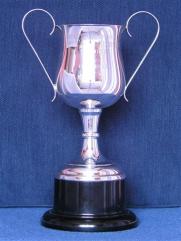 Keith Buchanan Cup (female)2019: Awarded to the female swimmer who scored the most points in finals in the 15 & over Age group at the Ulster LC ChampionshipsAwarded to the female swimmer scoring the most points in the Ulster Youth Championship. Initially awarded to Open winner in the Club Championships and subsequently to scorer of most points in PTLPresented by 
Keith Buchanan 1986Leah BethelAndrea CoxAndrea Cox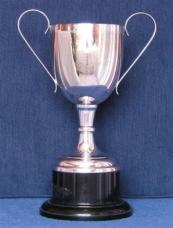 Keith Buchanan Cup (male)2019: Awarded to the male swimmer who scored the most points in finals in the 15 & over Age group at the Ulster LC ChampionshipsAwarded to the male swimmer scoring the most points in the Ulster Youth Championship. Initially awarded to Open winner in the Club Championships and subsequently to scorer of most points in PTLPresented by 
Keith Buchanan 1986Nathan WiffenPaul CoxDaniel Wiffen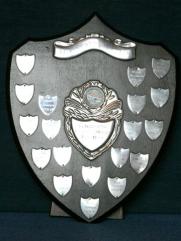 400 IM Shield, MaleAwarded to the male swimmer who has the fastest 400IM times in the seasonDaniel WiffenDaniel WiffenDaniel Wiffen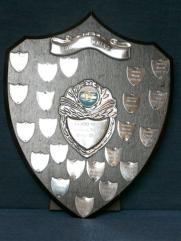 400 IM Shield, FemaleAwarded to the female swimmer who has the fastest 400IM times in the seasonLeah BethelAndrea CoxAndrea Cox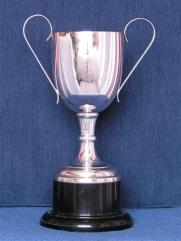 The Carnreagh Cup2019: Awarded to the female swimmer who has accumulated the most FINA points in the 200, 400 and 800 and 1500 freestyle taking their fastest times from Summer Nationals, Irish Open, Dave McCullagh and Ulster LC ChampionshipsAwarded to the female swimmer who has accumulated the most German points in the 200, 400 and 800 front crawl Presented by 
Mervyn AchesonRachel BethelRachel Bethel*Ava McNamara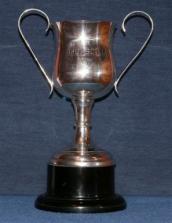 The Drumscill Cup2019: Awarded to the male swimmer who has accumulated the most FINA points in the 200, 400 and 800 and 1500 freestyle taking their fastest times from Summer Nationals, Irish Open, Dave McCullagh and Ulster LC ChampionshipsAwarded to the male swimmer who has accumulated the most German points in the 200, 400 and 1500 front crawl Presented by 
Helen HoodDaniel WiffenDaniel WiffenDaniel Wiffen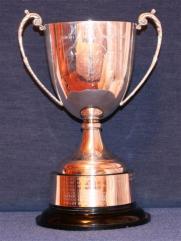 Jaguar CupAwarded to the Fastest Female in the 50 Freestyle in the seasonRachel BethelLeah Bethel*Sasha Quinn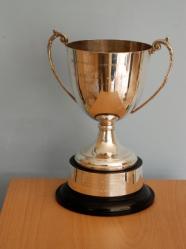 Jaguar CupAwarded to the Fastest Male in the 50 Freestyle in the seasonNathan JenningsJamie AlisonDaniel Wiffen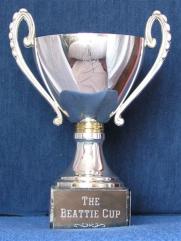 The Beattie CupAwarded to the swimmer who breaks the longest standing SC club record for a recognised distance Presented by 
Jack and Betty Beattie, 1993Nathan JenningsMoya O’KaneGroup D Boys 4x50m Medley relay teamJames Alison, Paul Cox, Odhran Mallon, Daniel Wiffen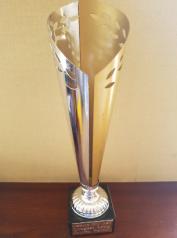 Oldest LC record brokenAwarded to the swimmer who breaks the longest standing LC club record for a recognised distanceSarah McCrackenDaniel Wiffen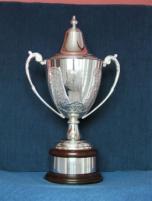 The Keith Buchanan Memorial CupSwimmer of the YearPresented by 
Lisburn City Council 2005Rachel BethelRachel BethelDaniel Wiffen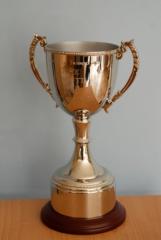 The Executive CupAwarded to winner of female swimmer of the year AA groupPresented by 
LCSC Executive June 2011 (replaced LCSC trophy first awarded 2010)Zara HopkinsZara HopkinsAmelia StoneThe Executive CupAwarded to winner of male swimmer of the year AA groupPresented by 
LCSC Executive June 2011 (replaced LCSC trophy first awarded 2010Ben BickerstaffLuke Coleman*Harry McGlashan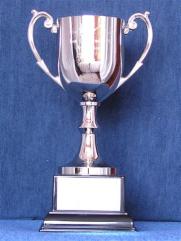 McCall Cup for Commitment and Attendance (Female)Awarded to the female swimmer of the year A group. 
Previously for commitment and attendance during the season.Moya O’KaneChrissy HopkinsSinead McQuillanMcCall Cup for Commitment and Attendance (Male)Awarded to the male swimmer of the year A group. 
Previously for commitment and attendance during the seasonBryan FitzpatrickAlfie ShaweBenjamin Bickerstaffe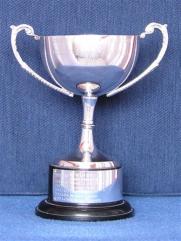 The Molly Brown Memorial CupAwarded to the female swimmer of the year B group. 
Previously for the swimmer who makes the greatest contribution to swimming during the season up to B age group.Presented by 
Gilbert Brown B.E.M. in memory of his wife, 1985Cara Campbel O’Neill &Toni JamesonAva McNarmaraMoya O’Kane & Jessika Robson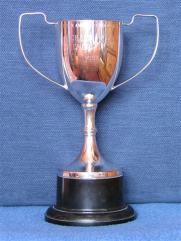 Richard Mackey Memorial Cup 1986Awarded to the male swimmer of the year B group. 
Previously for the swimmer who makes the greatest contribution to swimming during the season up to B age group. Presented by Cecil Brown in memory of Charlene Brown’s grandfather, 1986.Noah PootsDylan RegisteAlfie Shawe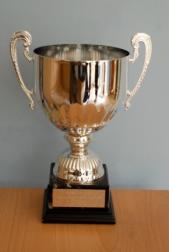 Lisburn City Swimming ClubAwarded to winner of female swimmer of the year C groupPresented by 
LCSC 2010Leah BethelAndrea CoxAva McNamara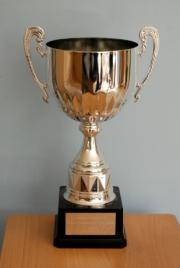 Lisburn City Swimming ClubAwarded to winner of male swimmer of the year C group Presented by 
LCSC 2010Dylan GriffithsNoah PootsDylan Registe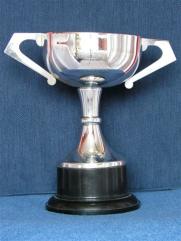 Speedo Walker TrophyAwarded to the female swimmer of the year D group. 
Previously awarded for making the greatest contribution to swimming in the club in the year. Presented by 
S Walker, June 1982Rachel BethelRachel Bethel*Andrea Cox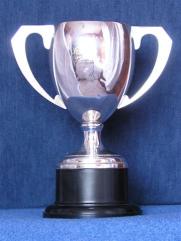 President’s TrophyAwarded to the male swimmer of the year D group. 
Previously awarded for making the greatest contribution to swimming in the club in the year.Daniel WiffenDaniel WiffenDaniel Wiffen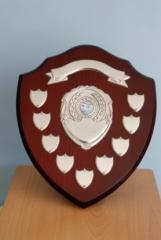 The Sands ShieldAwarded for greatest improvement in female swimmer AA groupPresented by
The Sands Family 2010Evie LowryPoppy JeffersMatilda Bracken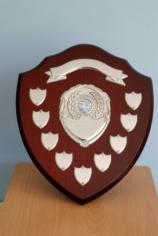 The Sands ShieldAwarded for greatest improvement in male swimmer AA groupPresented by
The Sands Family 2010Cillian HallRory Stanley*Ross Gray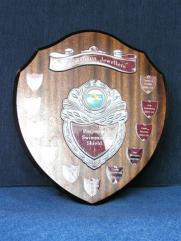 Perpetual Swimming Shield (Girls)Awarded for greatest improvement in female A group. Previously awarded for greatest improvement in A group teletots Presented by 
J J Shannon JewellersMoya O’KaneIsobel Lamont / Annie PootsErin Fitzpatrick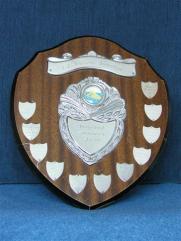 Perpetual Swimming Shield (Boys)Awarded for greatest improvement in male A group. Previously awarded for greatest improvement in A group teletots Presented by 
J J Shannon JewellersFinlay SlatteryLewis FitzpatrickCillian Hall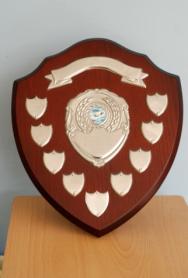 The Smyth ShieldAwarded for greatest improvement in female swimmer B group Presented by 
The Smyth Shield 2010Toni JamesonJessika RobsonYzabelle Pacia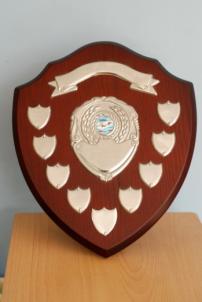 The Smyth ShieldAwarded for greatest improvement in male swimmer B group Presented by 
The Smyth Shield 2010Noah PootsDylan RegisteTom Keys & Bryn Fitzpatrick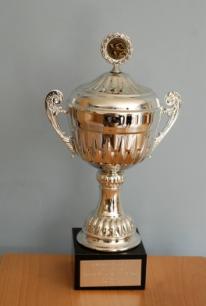 Lisburn City Swimming clubAwarded for greatest improvement in female swimmer C group Presented by 
LCSC 2010Andrea CoxSasha QuinnToni Jamison 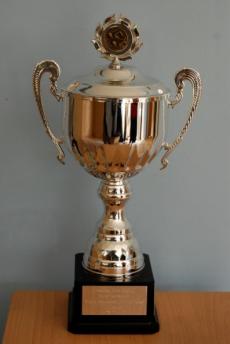 Lisburn City Swimming clubAwarded for greatest improvement in male swimmer C group Presented by 
LCSC 2010Paul Cox &Dyan GriffithsLuca McAtarseyPatrick Ferrie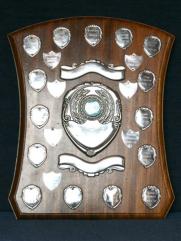 Ivan Davis TrophyAwarded for the greatest improvement in female D group Previously for the outstanding novice female and subsequently for female swimmer who make the greatest improvement swimming during the season Presented by 
Alderman Ivan I. Davis, 23/6/84Rachel BethelRachel Bethel*Andrea Cox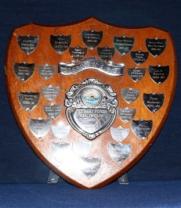 Mary Peters ShieldAwarded for the greatest improvement in male D group. Previously for the male swimmer who makes the greatest improvement in the seasonPresented by 
The Mary Peters Health Club, 1981Daniel WiffenJamie AlisonPaul Cox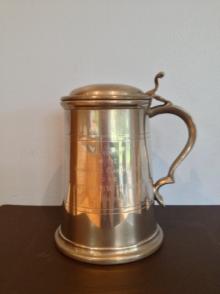 Lindsay McPherson TankardAwarded to the outstanding official or coach of the year; only can be won oncePresented by 
Alderman Ivan I. Davis, 23/6/84Graham BoyceClaire AlisonDaniele Lawlor & Ronnie Fleming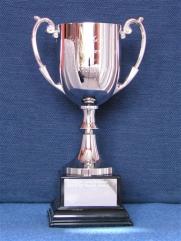 Iris McCall Memorial Cup for AchievementAwarded to the greatest achiever in the Swimfit squad. 
Previously this was the Club Squad.Presented in 2004 by the McCall family in memory of Iris McCallAmy LittleAlice AboulharbJack GillWaterpolo player of the yearKatie GriffithsDiver of the YearFemale Disability Swimmer of the yearImogen PriceMale Disability Swimmer of the yearSam Toner